萬富國小一年級朗讀比賽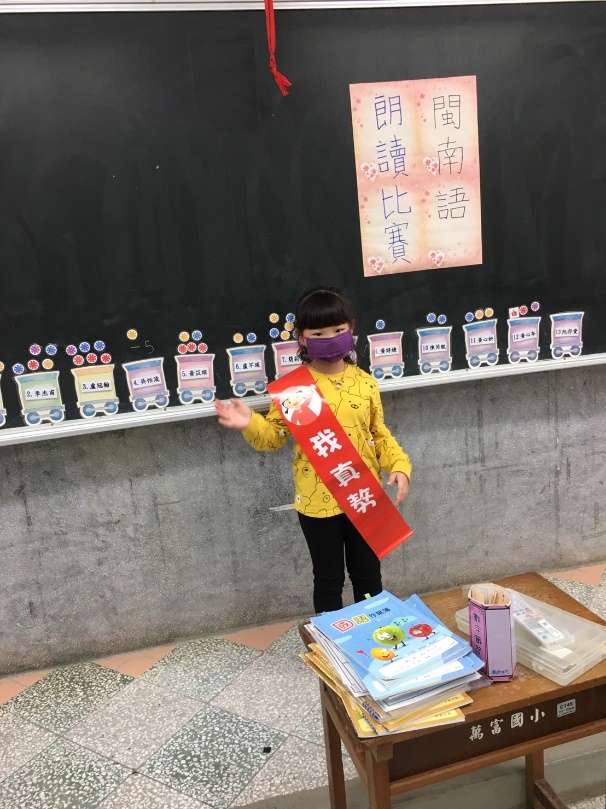 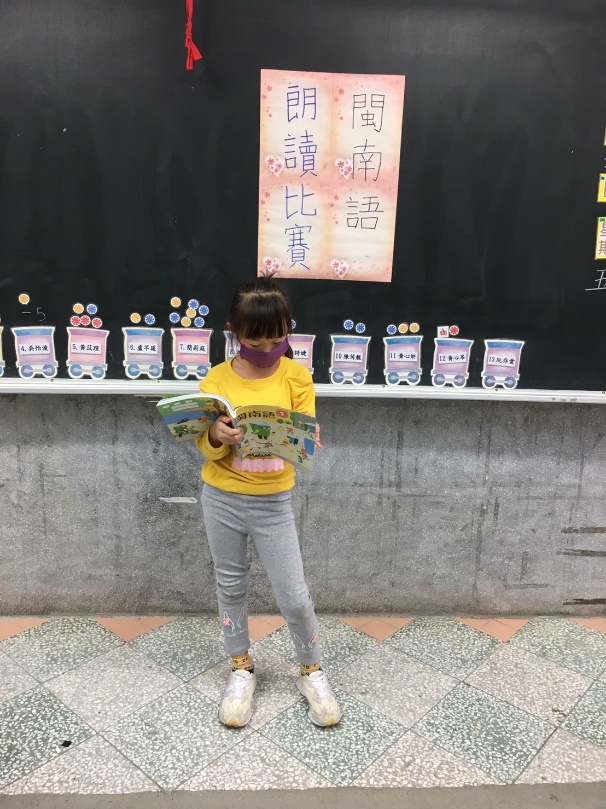 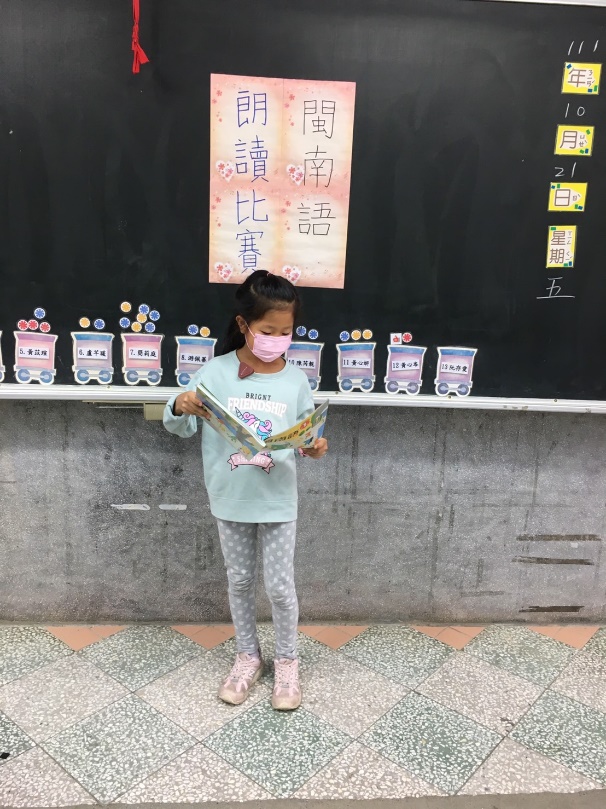 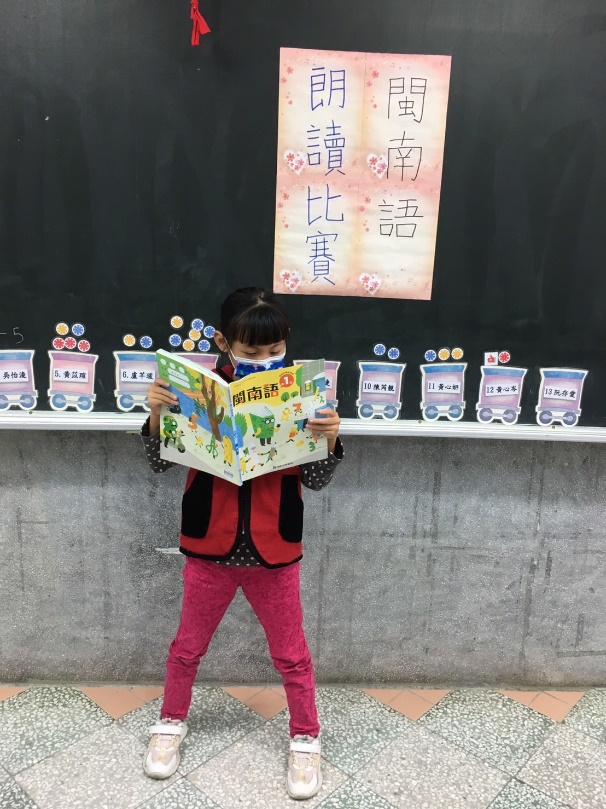 